Exciting times for UK FinTech? 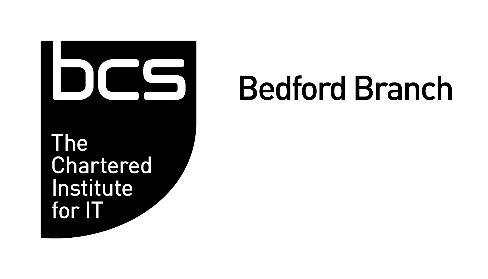 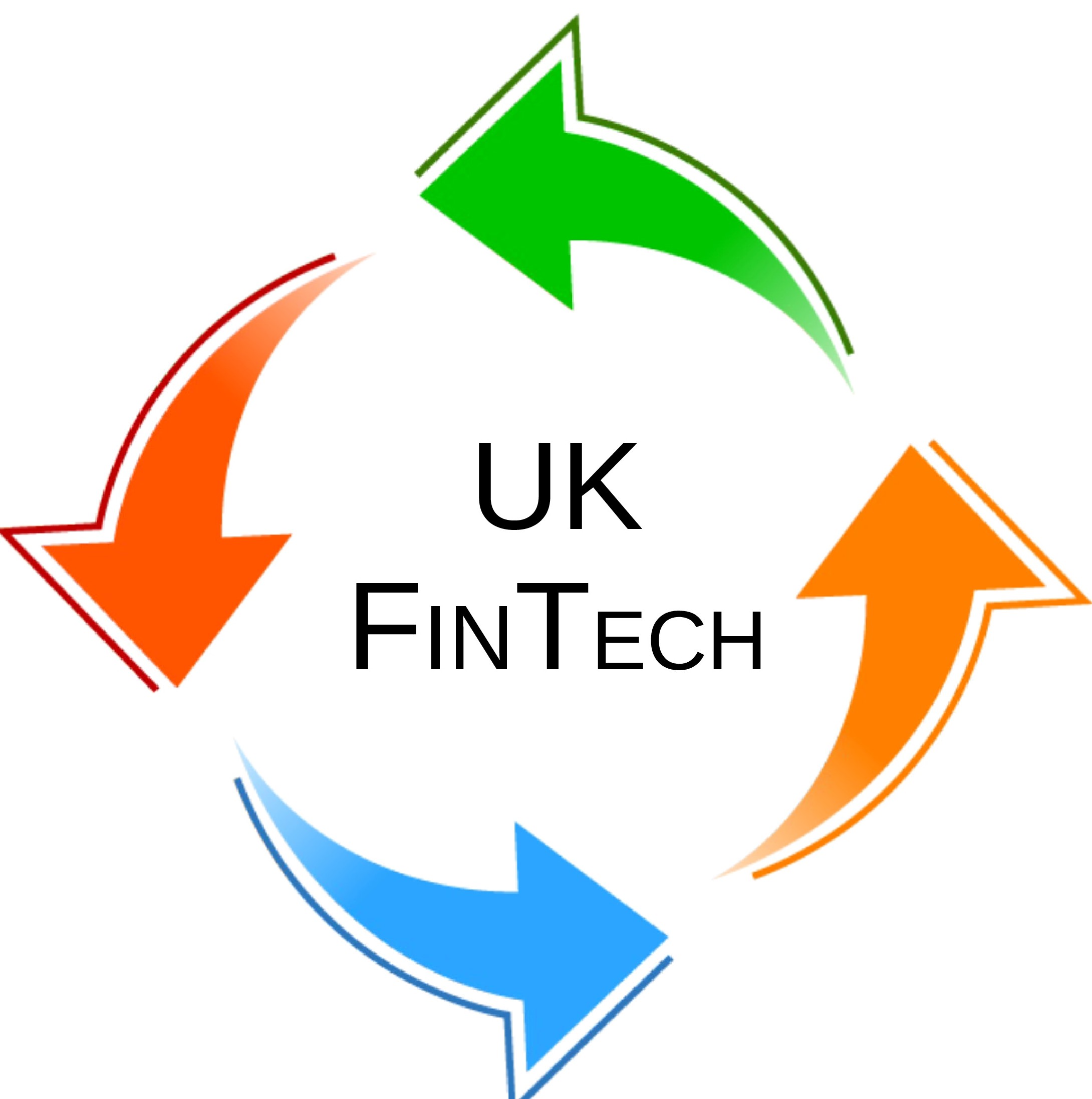 Dr. James Hood-Smith  MBCS,Co-Founder and CTO Fregnan LimitedMonday, 10th May 20217.00 – 8.30pmOnline(Registration starts at 6:45pm)Register online at:  https://bed100521.eventbrite.co.ukAgenda6.45pmSign in – Welcome - Networking7.00pmDr James Hood-Smith MBCS – Exciting times for UK FinTech8:00pmNetworking8.15pmMain session closes. System open for networking until everyone leaves